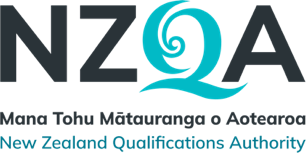 NZ Scholarship DanceAuthenticity DeclarationThis form must be completed by the candidate and the school. 
It must not contain the candidate’s name.Candidate DeclarationI confirm that the following material that I am submitting for assessment is my own, and that I have included references to all external sources.Tick the material you are submitting:	Choreography (video recording in MP4 file format)	Performance (video recording in MP4 file format)	Reflections (PDF file format)Enter your initials below as your signatureNSNSchool nameSchool numberDateSchool DeclarationI confirm that the candidate’s submission is their own work.Submission instructions for the school Principal’s NomineeAll candidate material and Authenticity Declarations must be digitally uploaded through the secure Provider login. CD/DVD or USB devices will not be accepted.